Thesis Title (Font: Times New Roman, Size: 18)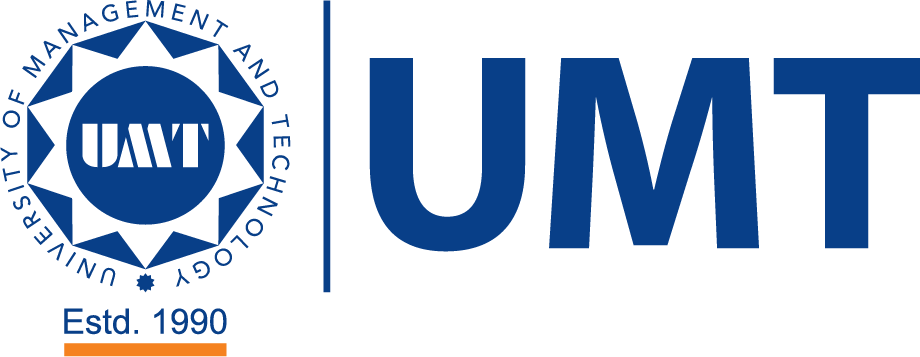 Name of the StudentStudent IDSupervisor’s Name Department of English and Literary Studies School of Liberal ArtsUniversity of Management and Technology, LahoreYearThesis TitleName of the StudentStudent IDSupervisor’s Name A thesis submitted in partial fulfillment of the requirements for the degree of MPhil in English (Literature)ToDepartment of English and Literary Studies School of Liberal ArtsUniversity of Management and Technology, LahoreYearCertificate of ApprovalThe thesis entitled “Thesis Title” submitted by [Student Name] has been accepted in partial fulfillment of the requirements for the degree of MPhil in English (Literature) by the Department of English and Literary Studies (DELS), School of Liberal Arts (SLA), University of Management and Technology, Lahore.[Supervisor’s Full Name] Supervisor[External Examiner’s Full Name]External Examiner[Program Advisor BSEL’s Full Name]Program Advisor BSEL[Chairperson, DELS’s Full Name]	Chairperson, DELSDate: [Insert Date]Similarity ReportDeclarationAcknowledgmentTable of ContentDeclaration ……………………………………………………………………………..…………… vAcknowledgment……………………………………………………………………………………. viTable of Contents …………………………………………………………………………………… viiAbstract …………………………………………………………………………………………….. viiiChapter – 1: Introduction                                                                                                                                 1Background / Motivation for the Study ..…………………………………..………..  1Abstract Keywords: